Public documentThis document is a revised version of the MPAI-GME standard approved on 2021/09/30. The main proposed changes are:Review the purpose of conformance and performance.Identify the role of the Implementer ID Registration Authority.MPAI Technical SpecificationGovernance of the MPAI Ecosystem(MPAI-GME)WARNINGUse of the technologies described in this Document may infringe patents, copyrights or intellectual property rights of MPAI Members or non-members. MPAI and its Members accept no responsibility whatsoever for damages or liability, direct or consequential, which may result from the use of this Technical Specification.Readers are invited to review Annex 2 - Notices and Disclaimers Concerning MPAI Standards (Informative).© Copyright MPAI 2021-2022. All rights reservedGovernance of the MPAI EcosystemV1Introduction (Informative)In recent years, Artificial Intelligence (AI) and related technologies have been applied to a broad range of applications, have started affecting the life of millions of people and are expected to do so even more in the future. As digital media standards have positively influenced industry and billions of people, so AI-based data coding standards are expected to have a similar positive impact. Indeed, research has shown that data coding with AI-based technologies is generally more efficient than with existing technologies for, e.g., compression and feature-based description.However, some AI technologies may carry inherent risks, e.g., in terms of bias toward some classes of users. Therefore, the need for standardisation is more important and urgent than ever.The international, unaffiliated, not-for-profit MPAI – Moving Picture, Audio and Data Coding by Artificial Intelligence Standards Developing Organisation has the mission to develop AI-enabled data coding standards. MPAI Application Standards enable the development of AI-based products, applications, and services.As a part of its mission, MPAI has developed standards operating procedures to enable users of MPAI implementations to make informed decision about their applicability. Central to this is the notion of Performance, defined as a set of attributes characterising a reliable and trustworthy implementation. Therefore, to fully achieve the MPAI mission, Technical Specifications must be complemented by an ecosystem designed, created and managed to underpin the life cycle of MPAI standards through the steps of specification, technical testing, assessment of product safety and security, and distribution. In the following, Terms beginning with a capital letter are defined in Table 1 if they are specific to this Standard and in Table 4 if they are common to all MPAI Standards.The MPAI Ecosystem is fully specified in this document. It is composed of: MPAI as provider of Technical, Conformance and Performance Specifications.Implementers of MPAI standards.MPAI-appointed Performance Assessors.The MPAI Store which assigns Implementer identifiers (ImplementerID’s) and distributes validated Implementations.Users of MPAI Standard Implementations.Figure 1 depicts the MPAI-AIF Reference Model under which Implementations of MPAI Application Standards and user-defined MPAI-AIF conforming applications operate. An AIF Implementation allows execution of AI Workflows (AIW), composed of basic processing elements called AI Modules (AIM).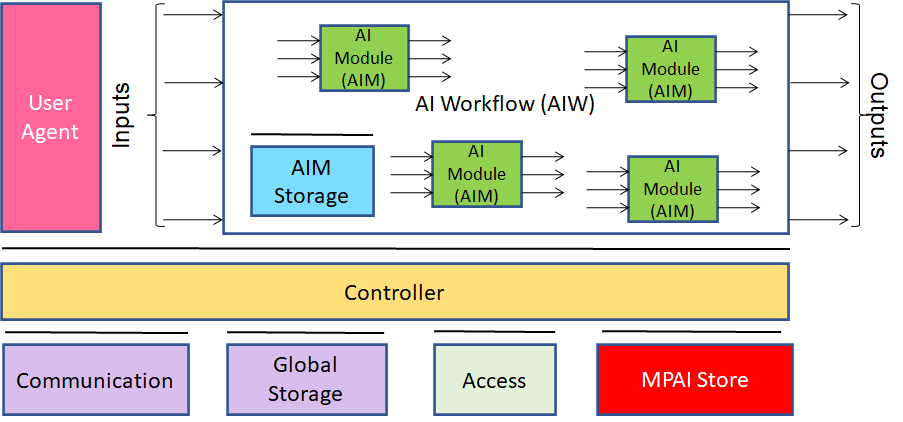 Figure 1 – The AI Framework (AIF) Reference Model and its ComponentsMPAI Application Standards normatively specify Syntax and Semantics of the input and output data and the Function of the AIW and the AIMs, and the Connections between and among the AIMs of an AIW.In particular, an AIM is defined by its Function and data, but not by its internal architecture, which may be based on AI or data processing, and implemented in software, hardware or hybrid software and hardware technologies.MPAI defines Interoperability as the ability to replace an AIW or an AIM Implementation with a functionally equivalent Implementation. MPAI also defines 3 Interoperability Levels of an AIW executed in an AIF:Level 1 – Implementer-specific and satisfying the MPAI-AIF Standard.Level 2 – Specified by an MPAI Application Standard.Level 3 – Specified by an MPAI Application Standard and validated by Quality Validator.MPAI offers Users access to the promised benefits of AI with a guarantee of increased transparency, trust and reliability as the Interoperability Level of an Implementation moves from 1 to 3.The chapters and the annexes of this Technical Specification are Normative unless they are labelled as Informative.Scope of this documentThis document sets the rules governing the MPAI Ecosystem composed of: MPAI. Implementers. The MPAI Store.Performance Assessors.Users.Terms and definitionsThe terms whose first letter is a capital letter used in this document are defined by Table 1.Table 1 –Terms used in this documentReferencesNormative referencesThe Governance of the MPAI Ecosystem normatively references the following Technical Specifications:MPAI Technical Specification: AI Framework (MPAI-AIF) V1.1; https://mpai.community/standards/resources/#AIF.Informative referencesMPAI Technical Specification: Context-based Audio Enhancement (MPAI-CAE) V1.4; https://mpai.community/standards/resources/#CAE.MPAI Technical Specification: Compression and Understanding of Industrial Data (MPAI-CUI); https://mpai.community/standards/resources/#CUI. MPAI Technical Specification: Multimodal Conversation (MPAI-MMC) V1.2; https://mpai.community/standards/resources/#MMC. Technical Documents produced by MPAIThe technical foundations of the MPAI Ecosystem are currently provided by the following documents developed and maintained by MPAI:Technical Specification.Reference Software Specification.Conformance Testing.Performance Assessment.Technical ReportAn MPAI Standard is a collection of the 5 document types. In some cases, a Standard may include only the first four or even only the first three.Technical SpecificationsTechnical Specifications are of three types:System-oriented: address the context in which Application-Oriented Technical Specifications are handled and executed:This Technical Specification.The AI Framework [1].Accessory: specify how to assess the impact of functionalities additional to those specified in a Technical Specification.Application-oriented: are container standards, e.g., [2], [3] and [4], specifying:The Functions performed, and the Syntax and Semantics of the input and output data of AI Workflows (AIW) and the corresponding AI Modules (AIM).The Topology and Connections of the AIMs.Technical Specifications shall include:Normative chapters:Scope.References.Terms and Definitions.Use Case Architectures.AI Modules.Normative AnnexesMPAI-wide terms and definitions.Notices and disclaimers.The Governance of the MPAI EcosystemPatent Declarations.AIW and AIM Metadata (not required by System-oriented and Accessory Technical Specifications).Reference Software SpecificationsReference Software Specifications specify the characteristics of the associated Reference Software Implementation composed of:A source code implementation of the MPAI-AIF or a link to an implementation of MPAI-AIF downloadable from the MPAI website or the MPAI Store.Optionally, a set of libraries for use by the Reference Software Implementation in a particular execution environment.Implementations of AIWs and their AIMs. Associated metadata of the AIFs, AIWs and their AIMs.Documentation.The Reference Software Implementation shall behave in a manner that is Conformant with the Technical Specification and is Normative in the sense that the computer code in the Software and the natural language in the Technical Specification specify equivalent functionalities.The Reference Software Implementations of the AIMs composing the AIWs shall be made available in one or more than one of the following Software Forms: Source code providing a satisfactory user experience and/or functionality.Source code that provides a limited user experience, but sufficient to assess the value of the Technical Specification. Compiled AIMs providing a satisfactory user experience and/or functionality.Source code software wrapping access to a third-party service enabling a conforming AIM Implementation (Wrapper AIM).The Reference Software Implementation need not claim that it has passed Performance Assessment.The Reference Software Specification shall include:Normative chapters:Scope.References.Terms and Definitions.Reference Software Architectures.Normative AnnexesMPAI-wide terms and definitions.Notices and disclaimers.The Governance of the MPAI EcosystemPatent Declarations.Conformance Testing SpecificationsConformance Testing Specifications allow a user to ascertain whether an implementation is a correct reification of a Technical Specification by using the Technical Specification and the Means included in the Conformance Testing Specification.MPAI defines Interoperability as the ability to replace an AIW or an AIM Implementation with a functionally equivalent AIW or AIM Implementation and defines 3 Interoperability Levels of an AIW that executes an AIM:Level 1 – Conforming to the MPAI-AIF Standard.Level 2 – Conforming to the MPAI-AIF Standard and an Application-oriented Technical Specification.Level 3 – Conforming to the MPAI-AIF Standard, and an Application-oriented Technical Specification, and assessed for Performance by a Performance Assessor.The MPAI Store Tests the Conformance of a submitted implementation to properly label it as a Level 1, Level 2, or Level 3 Implementation, and making it available for Distribution.Conformance Assessment Specifications shall include:Normative chapters:Scope.References.Terms and Definitions.Definition of Conformance Assessment.The Means to Test the Conformance of the relevant AIMs and AIWs.Normative AnnexesMPAI-wide terms and definitions.Notices and disclaimers.The Governance of the MPAI Ecosystem.Patent Declarations.Performance Assessment SpecificationsPerformance Assessment Specifications allow Performance Assessors to assess the Performance of an Implementation. The Performance Assessment Specification shall: Define Reliability, and optionally Replicability, Robustness, and Fairness of an Implementation.Include the Means used to carry out Performance Assessment for Reliability.Optionally provide guidelines with respect to Replicability, Robustness, and Fairness of an Implementation.Specify the minimum amount of information that an Implementer shall provide to the Performance Assessor regarding their Implementation. Specify the nature and minimum amount of information that a Performance Assessor shall disclose to an Implementer in case the Performance Assessment has failed.The MPAI Store may record results obtained through a publicly described methodology provided by external experts regarding Replicability, Robustness, and Fairness and post them alongside the metadata of an Implementation.Technical ReportA technical description of the issues and possible solutions regarding an application area or implementation guidelines, etc.The players of the MPAI Ecosystem The MPAI Ecosystem is composed of the following cooperating entities:MPAI Acts as the root of trust of the MPAI Ecosystem.Defines the rules of Governance.Develops the 4 components of an MPAI Standard.Establishes the MPAI Store.Appoints Performance Assessors.MPAI Store Operates on a cost-recovery basis based on a mandate received from MPAI.Identifies implementers of MPAI Standards (see Annex 4).Establishes distribution agreements with Implementers.Tests implementations submitted by implementers for:Security Validation.Conformance with MPAI-AIF.Conformance with an Application-Oriented Technical Specification.Conformance with an Accessory Specification (if applicable).May receive notifications from Performance Assessors.Labels Implementations as:Level 1, if d.i and d.ii tests have been passed.Level 2, if d.iii tests have been passed.Level 3, if a Performance Assessor has notified that the Implementation has a Grade above the minimum level. Posts software Implementations for download.Manages a reputation system where the MPAI Store publishes report of their user experience of an Implementation, after moderation, if this becomes necessary.Manages the Implementer ID Registration Authority (IIDRA).The MPAI Store is a not-for-profit commercial organisation. However, the MPAI Store may recover the costs (e.g., ICT infrastructure, personnel, consultants) deriving from MPAI Store operation from Implementers, Service Providers and Users. ImplementersObtain an Implementer ID (IID). Make implementations.Submit implementations to the MPAI Store.May submit Implementations to Performance Assessors.Performance Assessors assess the Grade of an Implementation.May be implementers or qualified companies.May not Assess the Performance of their Implementations if Implementers.Are appointed for a particular domain and Performance category (Reliability, Replicability, Robustness, and Fairness) for an indefinite duration but MPAI may revoke the appointment.May charge Implementers, Service Providers, and Users for their services.The Performance Assessment process is confidential, unless the Implementor and the Assessor decide otherwise.Table 2 gives the operations of the actors enabling the MPAI ecosystem to operate.Table 2 – The actors of the MPAI ecosystem The operation of the MPAI ecosystemFigure 2 depicts the operation of the MPAI ecosystem.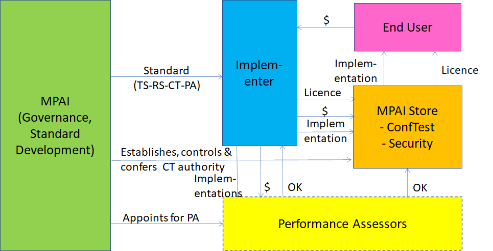 Figure 2 – The operation of the MPAI ecosystemData typesThe data types proper of the MPAI ecosystem areTable 3 – The data types of the MPAI ecosystem MPAI-wide terms and definitionsThe Terms used in this standard whose first letter is capital and are not already included in Table 1 are defined in Table 4.Table 4 – MPAI-wide TermsNotices and Disclaimers Concerning MPAI Standards (Informative)The notices and legal disclaimers given below shall be borne in mind when downloading and using approved MPAI Standards.In the following, “Standard” means the collection of four MPAI-approved and published documents: “Technical Specification”, “Reference Software” and “Conformance Testing” and, where applicable, “Performance Testing”.Life cycle of MPAI StandardsMPAI Standards are developed in accordance with the MPAI Statutes. An MPAI Standard may only be developed when a Framework Licence has been adopted. MPAI Standards are developed by especially established MPAI Development Committees who operate on the basis of consensus, as specified in Annex 1 of the MPAI Statutes. While the MPAI General Assembly and the Board of Directors administer the process of the said Annex 1, MPAI does not independently evaluate, test, or verify the accuracy of any of the information or the suitability of any of the technology choices made in its Standards.MPAI Standards may be modified at any time by corrigenda or new editions. A new edition, however, may not necessarily replace an existing MPAI standard. Visit the web page to determine the status of any given published MPAI Standard.Comments on MPAI Standards are welcome from any interested parties, whether MPAI members or not. Comments shall mandatorily include the name and the version of the MPAI Standard and, if applicable, the specific page or line the comment applies to. Comments should be sent to the MPAI Secretariat. Comments will be reviewed by the appropriate committee for their technical relevance. However, MPAI does not provide interpretation, consulting information, or advice on MPAI Standards. Interested parties are invited to join MPAI so that they can attend the relevant Development Committees.Coverage and Applicability of MPAI StandardsMPAI makes no warranties or representations of any kind concerning its Standards, and expressly disclaims all warranties, expressed or implied, concerning any of its Standards, including but not limited to the warranties of merchantability, fitness for a particular purpose, non-infringement etc. MPAI Standards are supplied “AS IS”.The existence of an MPAI Standard does not imply that there are no other ways to produce and distribute products and services in the scope of the Standard. Technical progress may render the technologies included in the MPAI Standard obsolete by the time the Standard is used, especially in a field as dynamic as AI. Therefore, those looking for standards in the Data Compression by Artificial Intelligence area should carefully assess the suitability of MPAI Standards for their needs.IN NO EVENT SHALL MPAI BE LIABLE FOR ANY DIRECT, INDIRECT, INCIDENTAL, SPECIAL, EXEMPLARY, OR CONSEQUENTIAL DAMAGES (INCLUDING, BUT NOT LIMITED TO: THE NEED TO PROCURE SUBSTITUTE GOODS OR SERVICES; LOSS OF USE, DATA, OR PROFITS; OR BUSINESS INTERRUPTION) HOWEVER CAUSED AND ON ANY THEORY OF LIABILITY, WHETHER IN CONTRACT, STRICT LIABILITY, OR TORT (INCLUDING NEGLIGENCE OR OTHERWISE) ARISING IN ANY WAY OUT OF THE PUBLICATION, USE OF, OR RELIANCE UPON ANY STANDARD, EVEN IF ADVISED OF THE POSSIBILITY OF SUCH DAMAGE AND REGARDLESS OF WHETHER SUCH DAMAGE WAS FORESEEABLE.MPAI alerts users that practicing its Standards may infringe patents and other rights of third parties. Submitters of technologies to this standard have agreed to licence their Intellectual Property according to their respective Framework Licences.Users of MPAI Standards should consider all applicable laws and regulations when using an MPAI Standard. The validity of Conformance Testing is strictly technical and refers to the correct implementation of the MPAI Standard. Moreover, positive Performance Assessment of an implementation applies exclusively in the context of the MPAI Governance and does not imply compliance with any regulatory requirements in the context of any jurisdiction. Therefore, it is the responsibility of the MPAI Standard implementer to observe or refer to the applicable regulatory requirements. By publishing an MPAI Standard, MPAI does not intend to promote actions that are not in compliance with applicable laws, and the Standard shall not be construed as doing so. In particular, users should evaluate MPAI Standards from the viewpoint of data privacy and data ownership in the context of their jurisdictions.Implementers and users of MPAI Standards documents are responsible for determining and complying with all appropriate safety, security, environmental and health and all applicable laws and regulations.CopyrightMPAI draft and approved standards, whether they are in the form of documents or as web pages or otherwise, are copyrighted by MPAI under Swiss and international copyright laws. MPAI Standards are made available and may be used for a wide variety of public and private uses, e.g., implementation, use and reference, in laws and regulations and standardisation. By making these documents available for these and other uses, however, MPAI does not waive any rights in copyright to its Standards. For inquiries regarding the copyright of MPAI standards, please contact the MPAI Secretariat.The Reference Software of an MPAI Standard is released with the MPAI Modified Berkeley Software Distribution licence. However, implementers should be aware that the Reference Software of an MPAI Standard may reference some third party software that may have a different licence.The Governance of the MPAI Ecosystem (Informative)Level 1 InteroperabilityWith reference to Figure 1, MPAI issues and maintains a standard – called MPAI-AIF – whose components are:An environment called AI Framework (AIF) running AI Workflows (AIW) composed of interconnected AI Modules (AIM) exposing standard interfaces.A distribution system of AIW and AIM Implementation called MPAI Store from which an AIF Implementation can download AIWs and AIMs.A Level 1 Implementation shall implement the MPAI-AIF Technical Specification executing AIWs composed of AIMs able to call the MPAI-AIF APIs.Level 2 InteroperabilityIn a Level 2 Implementation, the AIW must be an Implementation of an MPAI Use Case and the AIMs must conform with an MPAI Application Standard. Level 3 InteroperabilityMPAI does not generally set standards on how and with what data an AIM should be trained. This is an important differentiator that promotes competition leading to better solutions. However, the performance of an AIM is typically higher if the data used for training are in greater quantity and more in tune with the scope. Training data that have large variety and cover the spectrum of all cases of interest in breadth and depth typically lead to Implementations of higher “quality”.For Level 3, MPAI normatively specifies the process, the tools and the data or the characteristics of the data to be used to Assess the Grade of Performance of an AIM or an AIW. The MPAI ecosystemThe following Figure 7 is a high-level description of the MPAI ecosystem operation applicable to fully conforming MPAI implementations: MPAI establishes the not-for-profit MPAI Store (Step 1).MPAI appoints Performance Assessors (Step 2).MPAI publishes Standards (Step 3).Implementers must request ImplementerID’s from the MPAI Store (Step 4) to be Interoperable with other Implementations that are part of the Ecosystem. The IID registration process is established and managed by the MPAI Store.Implementers may submit Implementations to Performance Assessors (Step 5).Performance Assessors Assess Performance and inform Implementers and the MPAI Store if the Implementation Performance is acceptable (Step 6).Implementers submit Implementations to the MPAI Store (Step 7).The Store verifies security and Tests Conformance of the Implementation.Users download Implementations (Step 8).Users may send reviews of their experience to the MPAI Store (Step 9) who publishes the reviews.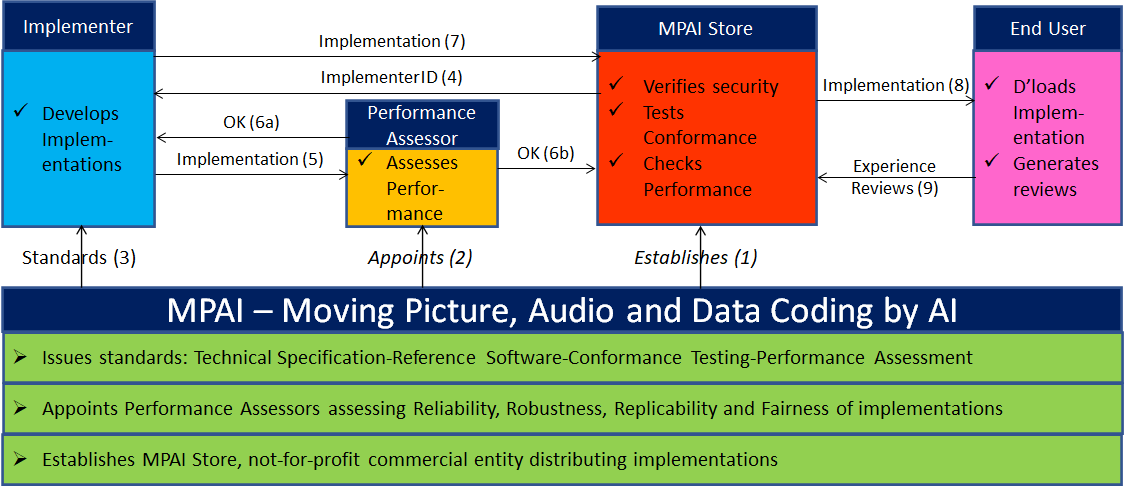 Figure 7 – The MPAI ecosystem operationImplementers shall obtain an ImplementerID (IID) from the ImplementerID Registration Authority (IIDRA). The IIDRA is managed by the MPAI Store. An Implementer is allowed to obtain only one IID. That IID shall be unique in the MPAI Ecosystem.MPAI is not involved in the IIDRA. The MPAI Store executes its IIDRA role based on an agreement between MPAI and the MPAI Store that sets the MPAI Store’s obligations, including the IID registration process and ImplementerID syntax.The ImplementerID Registration AuthorityAn Implementation shall carry an identifier whose syntax is specified in [1].The implementation identifier includes an implementer identifier (ImplementerID) which is assigned by the ImplementerID Registration Authority (IIDRA) function of the MPAI Store according to a process designed to ensure that the entity requesting an identifier is unambiguously identified.The ImplementerID is represented by a string and designed to ensure that:The ImplementerID is unique in the MPAI Ecosystem.An entity submitting an implementation to the MPAI Store is unambiguously identified as the holder of an ImplementerID and that the submitted implementation carries that ImplementerID.Moving Picture, Audio and Data Coding by Artificial Intelligencewww.mpai.communityN8662022/09/30SourceGME-DCTitleMPAI-GME Technical Specification V1.0.1TargetMPAI-24Moving Picture, Audio and Data Codingby Artificial Intelligencewww.mpai.communityV1TermDefinitionAccessory Technical SpecificationA Technical Specification specifying how to assess the impact of functionalities additional to those specified in a Technical Specification.AI Framework (AIF)The environment where AIWs are executed.AI Module (AIM)A data processing element receiving AIM-specific Inputs and producing AIM-specific Outputs according to its Function. An AIM may be an aggregation of AIMs.AI Workflow (AIW)An aggregation of AIMs implementing a Use Case receiving AIM-specific inputs and producing AIM-specific inputs according to its Function.Application-oriented Technical Specification An MPAI Technical Specification designed to enable domain-specific applications.ConformanceThe attribute of an Implementation of being a technically correct reification of a Technical Specification.Conformance TesterAn entity authorised by MPAI to Test the Conformance of an Implementation.Conformance Testing SpecificationThe normative document specifying the Means to Test the Conformance of an Implementation.Conformance Testing MeansProcedures, tools, data sets and/or data set characteristics to Test the Conformance of an Implementation.Conformance Testing SpecificationThe Normative document specifying the Means to Test the Conformance of an Implementation.Data FormatThe standard digital representation of Data and their semantics.Data SemanticsThe meaning of Data.EcosystemThe ensemble of MPAI, MPAI Store, Implementers, Performance Assessors, and Users of Implementations enabling a market of Implementations with certified Interoperability Levels.ExplainabilityThe ability to trace the output of an Implementation back to the inputs that have produced it.FairnessThe attribute of an Implementation describing to which extent the Implementation does not produce biased or unanticipated results.FunctionThe operation of an AIW of an AIM on Input Data as specified by an Application-oriented Specification to produce Output Data.GradeThe Performance of an Implementation measured against a scale specified in the relevant Performance Assessment Specification.ImplementationAn embodiment of the MPAI-AIF Technical Specification.An embodiment of an AIW or AIM of a particular Interoperability Level.ImplementerA legal entity implementing MPAI Technical Specifications.ImplementerID (IID)A unique name assigned by the ImplementerID Registration Authority to an Implementer.ImplementerID Registration Authority (IIDRA)The function within the MPAI Store to assign ImplementerID’s to Implementers.InteroperabilityThe ability to functionally replace an AIM or an AIW with another AIM having the same Interoperability Level.Interoperability LevelThe attribute of an AIW and its AIMs to be executable in an AIF Implementation and to: Pass the AIF Conformance Testing (Level 1).Pass the Conformance Testing (Level 2) of an Application Standard.Pass the Performance Assessment (Level 3) of an Application Standard.MeansThe procedures, tools, data sets and/or the definition of suitable data sets used to Test the Conformance or Assess the Performance of an implementation.PerformanceThe attribute of an Implementation to have Replicability, Robustness, Replicability, and Fairness.Performance Assessment SpecificationThe document that:Specifies the Means to Validate the Replicability of an Implementation.Provides guidelines on how to assess Robustness, Replicability and Fairness of an Implementation.Performance Assessment MeansProcedures, tools, data sets and/or data set characteristics to Assess the Performance of an Implementation.Performance AssessorAn entity appointed by MPAI to assess that the Replicability of an Implementation is above Performance of an Implementation is above a Grade specified by a Performance Assessment Specification.ProfileA particular subset of the technologies that are used in AIF, AIW or AIM and, where applicable, the classes, other subsets, options, and parameters relevant to that subset.Reference ModelThe AIMs and their Connections in an AIW.Reference Software SpecificationThe Normative document specifying the characteristics of the associated Reference Software Implementation.Reference Software ImplementationA technically correct software implementation of a Technical Specification containing source code, or source and compiled code. Registration AuthorityAn entity assigning Identifier. ReliabilityThe attribute of an Implementation that performs as specified by the Application Standard, profile and version the Implementation refers to, e.g., within the application scope, stated limitations, and for the period of time specified by the Implementer.ReplicabilityThe attribute of an Implementation describing to which extent its operation can be replicated, within an agreed level, by another user.ReputationThe collection of reviews of an Implementation made by Users.RobustnessThe attribute of an Implementation describing to which confidence degree it can cope with data outside of its stated application scope.Security ValidationThe result of the application of the procedure specified in the MPAI-AIF Conformance Testing on an implementation.Service ProviderAn entrepreneur who offers an Implementation as a service (e.g., a recommendation service) to Users.StandardThe ensemble of Technical Specification, Reference Software, Conformance Testing and Performance Assessment of an MPAI Standard. Technical Specification(Framework) the normative specification of the AIF.(Application) the normative specification of the set of AIWs belonging to an application domain along with the AIMs required to Implement the AIWs that includes:The formats of the Input/Output data of the AIWs implementing the AIWs.The Connections of the AIMs of the AIW.The formats of the Input/Output data of the AIMs belonging to the AIW.TopologyThe set of AIM Connections of an AIW.Use CaseA particular instance of the Application domain targeted by an Application Standard.UserA user of an Implementation.User AgentThe Component interfacing the User with an AIF through the ControllerVersionA revision or extension of a Standard or of one of its elements.ActorRoleMPAI StoreIndependent commercial not-for-profit entity established by MPAI.Assigns ImplementerID’s to Implementers as ImplementerID Registration Authority.Charges Implementers, Service Providers and Users on a cost recovery basis.Receives Implementations from Implementers.Tests Implementations submitted by Implementers for security and Conformance.Receives results of Performance Assessment of Implementations from Performance Assessors.AIWs and AIMs may be implementations of MPAI standards or independently developed but suitable to be executed in AIFs.Assigns AIWs and AIMs to security experts for testing (either employees or consultants).Receives commercial distribution licences of AIFs, AIWs and AIMs Implementations from Implementers.Distributes to Service Providers and Users Implementations that are approved by security experts and Tested for Conformance after assigning:A Level 1 label to non-MPAI-specified AIWs and AIMs.A Level 2 label to AIWs and AIMs Conforming to an MPAI Application Standard.Assign a Level 3 label to AIWs and AIMs Conforming to an MPAI Application Standard and whose Performance has been Assessed.Undertakes to make Implementations available through high availability ICT infrastructure.Standard developerAn expert contributing to the development of MPAI Standards. ImplementerAn entity providing Implementations of AIFs, AIWs and AIMs.Performance AssessorAn entity certified by MPAI to determine whether an AIW or AIM:Conforms with one or more MPAI standards.Offers a Performance Grade.Security expertAn entity authorised by MPAI to develop tests establishing whether an AIF or an AIW or an AIM presents security issues. Service ProviderAn entity running AIWs e.g., a private or public cloud. A Service Provider does not acquire the right to redistribute Implementations.End UserThe ultimate beneficiary of the execution of AIWs. They may execute AIWs and AIMs in a local environment.TSTechnical SpecificationRSReference SoftwareCTConformance TestingPAPerformance AssessmentOKPassedData typeDefinitionConformance dataData developed by MPAI to test the Conformance of an Implementation. It is defined and its version is controlled by MPAI and freely accessible from the MPAI Store.Performance dataData developed or specified by MPAI to assess the Performance of an Implementation. It is version-controlled by MPAI and may be accessible from a qualified third party (e.g., a Performance Assessor).ImplementationsSoftware implementing AIF, AIWs and AIMs submitted by Implementers andVerified for security issues by MPAI security experts.Tested for Conformance by the MPAI Store.Assessed for Performance upon request of Implementer.Implementations available on the MPAI Store can be commercial or non-commercial.LicenceA token describing the rights of a User to an Implementation.TermDefinitionAccessStatic or slowly changing data that are required by an application such as domain knowledge data, data models, etc.AI Framework (AIF)The environment where AIWs are executed.AI Module (AIM)A processing element receiving AIM-specific Inputs and producing AIM-specific Outputs according to according to its Function. An AIM may be an aggregation of AIMs.AI Workflow (AIW)A structured aggregation of AIMs implementing a Use Case receiving AIW-specific inputs and producing AIW-specific inputs according to its Function.AIF MetadataThe data set describing the capabilities of an AIF set by the AIF Implementer.AIM MetadataThe data set describing the capabilities of an AIM set by the AIM Implementer.Application Programming Interface (API)A software interface that allows two applications to talk to each otherApplication Standard An MPAI Standard specifying AIWs, AIMs, Topologies and Formats suitable for a particular application domain.ChannelA physical or logical connection between an output Port of an AIM and an input Port of an AIM. The term “connection” is also used as a synonym.CommunicationThe infrastructure that implements message passing between AIMs.ComponentOne of the 9 AIF elements: Access, AI Module, AI Workflow, Communication, Controller, Internal Storage, Global Storage, MPAI Store, and User Agent.ConformanceThe attribute of an Implementation of being a correct technical Implementation of a Technical Specification.Conformance TesterAn entity authorised by MPAI to Test the Conformance of an Implementation.Conformance TestingThe normative document specifying the Means to Test the Conformance of an Implementation.Conformance Testing MeansProcedures, tools, data sets and/or data set characteristics to Test the Conformance of an Implementation.ConnectionA channel connecting an output port of an AIM and an input port of an AIM.ControllerA Component that manages and controls the AIMs in the AIF, so that they execute in the correct order and at the time when they are needed.DataInformation in digital form.Data FormatThe standard digital representation of Data.Data SemanticsThe meaning of Data.DeviceA hardware and/or software entity running at least one instance of an AIF.EcosystemThe ensemble of the following actors: MPAI, MPAI Store, Implementers, Conformance Testers, Performance Testers and Users of MPAI-AIF Implementations as needed to enable an Interoperability Level.EventAn occurrence acted on by an Implementation.ExplainabilityThe ability to trace the output of an Implementation back to the inputs that have produced it.FairnessThe attribute of an Implementation whose extent of applicability can be assessed by making the training set and/or network open to testing for bias and unanticipated results.FunctionThe operations effected by an AIW or an AIM on input data.Global StorageA Component to store data shared by AIMs.IdentifierA name that uniquely identifies an Implementation.ImplementationAn embodiment of the MPAI-AIF Technical Specification, orAn AIW or AIM of a particular Level (1-2-3).ImplementerA legal entity implementing MPAI Technical Specifications.ImplementerID (IID)A unique name assigned by the ImplementerID Registration Authority to an Implementer.ImplementerID Registration Authority (IIDRA)The function within the MPAI Store to assign ImplementerID’s to Implementers.Internal StorageA Component to store data of the individual AIMs.InteroperabilityThe ability to functionally replace an AIM/AIW with another AIM/AIW having the same Interoperability LevelInteroperability LevelThe attribute of an AIW and its AIMs to be executable in an AIF Implementation and to be: Implementer-specific and satisfying the MPAI-AIF Standard (Level 1).Specified by an MPAI Application Standard (Level 2).Specified by an MPAI Application Standard and certified by a Performance Assessor (Level 3).Knowledge BaseStructured and/or unstructured information made accessible to AIMs via MPAI-specified interfacesMessageA sequence of Records.NormativityThe set of attributes of a technology or a set of technologies specified by the applicable parts of an MPAI standard.PerformanceThe state of an Implementation of having at least one of the following attributes: Reliable, Robust, Fair, or Replicable.Performance AssessmentThe normative document specifying the procedures, the tools, the data sets and/or the data set characteristics to Assess the Grade of Performance of an Implementation.Performance Assessment MeansProcedures, tools, data sets and/or data set characteristics to Assess the Performance of an Implementation.Performance AssessorAn entity authorised by MPAI to Assess the Performance of an Implementation in a given Application domainPortA physical or logical communication interface of an AIM.ProfileA particular subset of the technologies used in MPAI-AIF or an AIW of an Application Standard and, where applicable, the classes, other subsets, options and parameters relevant to that subset.RecordData with a specified structure.Reference ModelThe AIMs and theirs Connections in an AIW.Reference SoftwareA technically correct software implementation of a Technical Specification containing source code, or source and compiled code. ReliabilityThe attribute of an Implementation that performs as specified by the Application Standard, profile and version the Implementation refers to, e.g., within the application scope, stated limitations, and for the period of time specified by the Implementer.ReplicabilityThe attribute of an Implementation whose Performance, as Assessed by a Performance Assessor, can be replicated, within an agreed level, by another Performance Assessor.RobustnessThe attribute of an Implementation that copes with data outside of the stated application scope with an estimated degree of confidence.ScopeThe domain of applicability of an MPAI Application Standard.Service ProviderAn entrepreneur who offers an Implementation as a service (e.g., a recommendation service) to Users.SpecificationA collection of normative clauses.StandardThe ensemble of Technical Specification, Reference Software, Conformance Testing and Performance Assessment of an MPAI application Standard. Technical Specification(Framework) the normative specification of the AIF.(Application) the normative specification of the set of AIWs belonging to an application domain along with the AIMs required to Implement the AIWs that includes:The formats of the Input/Output data of the AIWs implementing the AIWs.The Connections of the AIMs of the AIW.The formats of the Input/Output data of the AIMs belonging to the AIW.Testing LaboratoryA laboratory accredited by MPAI to Assess the Grade of  Performance of Implementations. Time BaseThe protocol that specifies how AIF Components can access timing information.TopologyThe set of AIM Connections of an AIW.Use CaseA particular instance of the Application domain target of an Application Standard.UserA user of an Implementation.User AgentThe Component interfacing the user with an AIF through the ControllerVersionA revision or extension of a Standard or of one of its elements.Zero TrustA cybersecurity model primarily focused on data and service protection that assumes no implicit trust.Implementers’ benefitsUpload to the MPAI Store and have globally distributed Implementations ofAIFs conforming to MPAI-AIF.AIWs and AIMs performing proprietary functions executable in AIF. Users’ benefitsRely on Implementations that have been tested for security.MPAI Store’s roleTests the Conformance of Implementations to the relevant MPAI Technical Specifications.Verifies Implementations’ security, e.g., absence of malware.Indicates unambiguously that Implementations are Level 1.Implementers’ benefitsUpload to the MPAI Store and have globally distributed Implementations ofAIFs conforming to MPAI-AIF.AIWs and AIMs conforming to MPAI Application Standards.Users’ benefitsRely on Implementations of AIWs and AIMs whose Functions have been reviewed during standardisation. Have a degree of Explainability of the AIW operation because the AIM Functions and the data Formats are known. Market’s benefitsOpen AIW and AIM markets foster competition leading to better products. Competition of AIW and AIM Implementations fosters AI innovation.MPAI Store’s roleTests Conformance of Implementations with the relevant MPAI Technical Specifications .Verifies Implementations’ security.Indicates unambiguously that Implementations are Level 2.Implementers’ benefitsMay claim their Implementations have passed Performance Assessment.Users’ benefitsGet assurance that the Implementation being used performs correctly, e.g., it has been properly trained.Market’s benefitsImplementations’ Performance Grades stimulate the development of more Performing AIM and AIW Implementations.MPAI Store’s roleVerifies the Implementations’ security Indicates unambiguously that Implementations are Level 3.